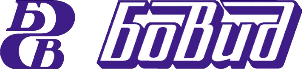 АО «Торговый дом «БОВИД» Юридический адрес: 454079, г. Челябинск ул. Линейная, д. 98,ИНН 7423013290, КПП 745201001, ОГРН 1027403767379ОКПО 49099820, ОКОПФ 12267, ОКФС 16, ФОМС 752800200001095, ФСС 7418000930, ОКАТО 75401380000, ОКТМО 75701380000, ОКОГУ 4210014, ПФР 084004015202ОКВЭД 41.2 – Строительство жилых и нежилых зданий; 45.3 – Торговля автомобильными деталями, узлами и принадлежностямиСвидетельство о госрегистрации №14-07/123 выдано 30 марта 1998 года Администрацией города Снежинска. Свидетельство о постановке на учет в налоговом органе: серии 74 № 002119920 выдано 19 апреля 2002 годаСвидетельство о внесении записи о регистрации в ЕГРЮЛ серии 74 № 002124140, дата внесения 13.09.2002 г., ИМНС по ТЗРРасчетные счета: 1) р/с 40702810072000110478 в Челябинском Отделении №8597 ПАО Сбербанк, г. Челябинск, БИК 047501602, к/с 30101810700000000602 2) р/с 40702810304000407694 в Уральском Филиале АО «Райффайзенбанк», г. Екатеринбург, БИК 046577906, к/с 301018101000000009063) № 40702810709280004796 в Филиале «Центральный» Банка ВТБ (ПАО), г. Москва, БИК 044525411, к/с 301018101452500004114) № 40702810002200003295 в ФИЛИАЛЕ ЗАПАДНО-СИБИРСКИЙ ПАО БАНКА «ФК ОТКРЫТИЕ», БИК 047162812, к/с 301018104657771008125) р/с 40702810007250001459 в Тракторозаводском Филиале ПАО «ЧЕЛИНДБАНК», г. Челябинск, БИК 047501711, к/с 30101810400000000711Генеральный директор: Видгоф Михаил Борисович Президент: Видгоф Борис ЕфимовичГлавный бухгалтер: Салмина Светлана Владимировна 